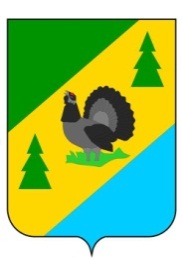 РОССИЙСКАЯ ФЕДЕРАЦИЯИРКУТСКАЯ ОБЛАСТЬАЛЗАМАЙСКОЕ МУНИЦИПАЛЬНОЕ ОБРАЗОВАНИЕАДМИНИСТРАЦИЯПОСТАНОВЛЕНИЕ № 97г. Алзамайот 03 августа 2020 г.В целях приведения местных нормативов градостроительного проектирования Алзамайского муниципального образования  Иркутской области, утвержденных решением Думы Алзамайского муниципального образования от 25.04.2016 г. № 228,         в соответствие с требованиями статьи 29.2. Градостроительного кодекса Российской Федерации и Закона Иркутской области от 23.07.2008 г. № 59-оз «О градостроительной деятельности в Иркутской области», руководствуясь статьей 29.4 Градостроительного кодекса Российской Федерации,  Федеральным законом от 06.10.2003 г. № 131-ФЗ         «Об общих принципах организации местного самоуправления в Российской Федерации», статьей 47 Устава Алзамайского муниципального образования, администрация Алзамайского муниципального образования  ПОСТАНОВЛЯЕТ:1. Отделу по жилищным, архитектурно-строительным вопросам и оказанию услуг ЖКХ администрации Алзамайского муниципального образования обеспечить в установленном законодательством порядке внесение изменений в местные нормативы градостроительного проектирования Алзамайского муниципального образования  Иркутской области, утвержденные решением Думы Алзамайского муниципального образования от 25.04.2016 г. № 228, в срок до 31 декабря 2020 года.2. Опубликовать настоящее постановление в газете «Вестник Алзамайского муниципального образования» и разместить на официальном сайте администрации Алзамайского муниципального образования www.alzamai.ru.Глава Алзамайского муниципального образования                                                                               А.В. ЛебедевО внесении изменений в местные нормативы градостроительного проектирования Алзамайского муниципального образования  Иркутской области